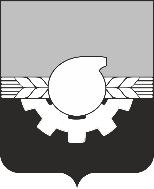 УПРАВЛЕНИЕ ГОРОДСКОГО РАЗВИТИЯАДМИНИСТРАЦИИ ГОРОДА КЕМЕРОВОПротокол № 1 - 2А/22рассмотрения заявок на участие в аукционе на право заключения договоров на установку и эксплуатацию рекламных конструкций на территории города Кемерово (Извещение № 2А/22 от 24.05.2022)Подписи членов аукционной комиссии:г. Кемерово         «28» июня 2022 г.1. Наименование Организатора аукциона1. Наименование Организатора аукциона1. Наименование Организатора аукционаУправление городского развития администрации города Кемерово от имени Администрации города КемеровоУправление городского развития администрации города Кемерово от имени Администрации города Кемерово2. Наименование предмета аукциона 2. Наименование предмета аукциона 2. Наименование предмета аукциона Право на заключение договора на установку и эксплуатацию рекламной конструкции на территории города КемеровоПраво на заключение договора на установку и эксплуатацию рекламной конструкции на территории города Кемерово3. Извещение № 2А/22 от 24.05.2022 и документация об открытом аукционе были размещены: 3. Извещение № 2А/22 от 24.05.2022 и документация об открытом аукционе были размещены: 3. Извещение № 2А/22 от 24.05.2022 и документация об открытом аукционе были размещены: на официальном сайте администрации города Кемерово в информационно-телекоммуникационной сети «Интернет» (www.kemerovo.ru) 24.05.2022на официальном сайте администрации города Кемерово в информационно-телекоммуникационной сети «Интернет» (www.kemerovo.ru) 24.05.20223. Извещение № 2А/22 от 24.05.2022 и документация об открытом аукционе были размещены: 3. Извещение № 2А/22 от 24.05.2022 и документация об открытом аукционе были размещены: 3. Извещение № 2А/22 от 24.05.2022 и документация об открытом аукционе были размещены: на официальном сайте «Электронный бюллетень органов местного самоуправления города Кемерово в информационно-телекоммуникационной сети «Интернет» (www.pravo-kemerovo.ru) 24.05.2022на официальном сайте «Электронный бюллетень органов местного самоуправления города Кемерово в информационно-телекоммуникационной сети «Интернет» (www.pravo-kemerovo.ru) 24.05.2022Извещение о внесении изменений в документацию об открытом аукционе № 2А/22 от 24.05.2022 на право заключения договоров на установку и эксплуатацию рекламных конструкций на территории города Кемерово было размещено:Извещение о внесении изменений в документацию об открытом аукционе № 2А/22 от 24.05.2022 на право заключения договоров на установку и эксплуатацию рекламных конструкций на территории города Кемерово было размещено:Извещение о внесении изменений в документацию об открытом аукционе № 2А/22 от 24.05.2022 на право заключения договоров на установку и эксплуатацию рекламных конструкций на территории города Кемерово было размещено:на официальном сайте администрации города Кемерово в информационно-телекоммуникационной сети «Интернет» (www.kemerovo.ru) 09.06.2022на официальном сайте администрации города Кемерово в информационно-телекоммуникационной сети «Интернет» (www.kemerovo.ru) 09.06.2022Извещение о внесении изменений в документацию об открытом аукционе № 2А/22 от 24.05.2022 на право заключения договоров на установку и эксплуатацию рекламных конструкций на территории города Кемерово было размещено:Извещение о внесении изменений в документацию об открытом аукционе № 2А/22 от 24.05.2022 на право заключения договоров на установку и эксплуатацию рекламных конструкций на территории города Кемерово было размещено:Извещение о внесении изменений в документацию об открытом аукционе № 2А/22 от 24.05.2022 на право заключения договоров на установку и эксплуатацию рекламных конструкций на территории города Кемерово было размещено:на официальном сайте «Электронный бюллетень органов местного самоуправления города Кемерово в информационно-телекоммуникационной сети «Интернет» (www.pravo-kemerovo.ru) 09.06.2022на официальном сайте «Электронный бюллетень органов местного самоуправления города Кемерово в информационно-телекоммуникационной сети «Интернет» (www.pravo-kemerovo.ru) 09.06.20224. Состав аукционной комиссии: председатель комиссии - Самойлов И.А., секретарь комиссии - Долгих Л.А., члены комиссии: Алексеенко Е.В., Величкина Е.А., Прохоренко Ж.В.4. Состав аукционной комиссии: председатель комиссии - Самойлов И.А., секретарь комиссии - Долгих Л.А., члены комиссии: Алексеенко Е.В., Величкина Е.А., Прохоренко Ж.В.4. Состав аукционной комиссии: председатель комиссии - Самойлов И.А., секретарь комиссии - Долгих Л.А., члены комиссии: Алексеенко Е.В., Величкина Е.А., Прохоренко Ж.В.4. Состав аукционной комиссии: председатель комиссии - Самойлов И.А., секретарь комиссии - Долгих Л.А., члены комиссии: Алексеенко Е.В., Величкина Е.А., Прохоренко Ж.В.4. Состав аукционной комиссии: председатель комиссии - Самойлов И.А., секретарь комиссии - Долгих Л.А., члены комиссии: Алексеенко Е.В., Величкина Е.А., Прохоренко Ж.В.На заседании аукционной комиссии присутствовали: На заседании аукционной комиссии присутствовали: На заседании аукционной комиссии присутствовали: На заседании аукционной комиссии присутствовали: На заседании аукционной комиссии присутствовали: 1. Председатель комиссии: Самойлов И.А. 2. Секретарь комиссии: Долгих Л.А.3. Члены комиссии: Алексеенко Е.В.1. Председатель комиссии: Самойлов И.А. 2. Секретарь комиссии: Долгих Л.А.3. Члены комиссии: Алексеенко Е.В.1. Председатель комиссии: Самойлов И.А. 2. Секретарь комиссии: Долгих Л.А.3. Члены комиссии: Алексеенко Е.В.1. Председатель комиссии: Самойлов И.А. 2. Секретарь комиссии: Долгих Л.А.3. Члены комиссии: Алексеенко Е.В.1. Председатель комиссии: Самойлов И.А. 2. Секретарь комиссии: Долгих Л.А.3. Члены комиссии: Алексеенко Е.В.Присутствовали 3 из 5 членов аукционной комиссии. Кворум имеется.Присутствовали 3 из 5 членов аукционной комиссии. Кворум имеется.Присутствовали 3 из 5 членов аукционной комиссии. Кворум имеется.Присутствовали 3 из 5 членов аукционной комиссии. Кворум имеется.Присутствовали 3 из 5 членов аукционной комиссии. Кворум имеется.5. Дата начала приема заявок на участие в аукционе: «27» мая 2022 года 10 часов 00 минут местного времени.Дата окончания приема заявок на участие в аукционе: «24» июня 2022 года 16 часов 00 минут местного времени.5. Дата начала приема заявок на участие в аукционе: «27» мая 2022 года 10 часов 00 минут местного времени.Дата окончания приема заявок на участие в аукционе: «24» июня 2022 года 16 часов 00 минут местного времени.5. Дата начала приема заявок на участие в аукционе: «27» мая 2022 года 10 часов 00 минут местного времени.Дата окончания приема заявок на участие в аукционе: «24» июня 2022 года 16 часов 00 минут местного времени.5. Дата начала приема заявок на участие в аукционе: «27» мая 2022 года 10 часов 00 минут местного времени.Дата окончания приема заявок на участие в аукционе: «24» июня 2022 года 16 часов 00 минут местного времени.5. Дата начала приема заявок на участие в аукционе: «27» мая 2022 года 10 часов 00 минут местного времени.Дата окончания приема заявок на участие в аукционе: «24» июня 2022 года 16 часов 00 минут местного времени.6. Рассмотрение заявок на участие в открытом аукционе проводилось «28» июня 2022 г. по адресу: Российская Федерация, 650991, Кемеровская обл., Кемерово г, ул. Притомская Набережная, 7Б, каб. 107. Начало — 11 часов 00 минут (время местное).6. Рассмотрение заявок на участие в открытом аукционе проводилось «28» июня 2022 г. по адресу: Российская Федерация, 650991, Кемеровская обл., Кемерово г, ул. Притомская Набережная, 7Б, каб. 107. Начало — 11 часов 00 минут (время местное).6. Рассмотрение заявок на участие в открытом аукционе проводилось «28» июня 2022 г. по адресу: Российская Федерация, 650991, Кемеровская обл., Кемерово г, ул. Притомская Набережная, 7Б, каб. 107. Начало — 11 часов 00 минут (время местное).6. Рассмотрение заявок на участие в открытом аукционе проводилось «28» июня 2022 г. по адресу: Российская Федерация, 650991, Кемеровская обл., Кемерово г, ул. Притомская Набережная, 7Б, каб. 107. Начало — 11 часов 00 минут (время местное).6. Рассмотрение заявок на участие в открытом аукционе проводилось «28» июня 2022 г. по адресу: Российская Федерация, 650991, Кемеровская обл., Кемерово г, ул. Притомская Набережная, 7Б, каб. 107. Начало — 11 часов 00 минут (время местное).7. На участие в открытом аукционе до окончания срока подачи заявок по состоянию на «24» января 2022 16:00 подано:ЛОТ № 1 - 1 (одна) заявка на участие в аукционе;ЛОТ № 2 -  1 (одна) заявка на участие в аукционе;ЛОТ № 3 – не подано ни одной заявки;ЛОТ № 4 – 1 (одна) заявка на участие в аукционе;ЛОТ № 5 – 1 (одна) заявка на участие в аукционе;ЛОТ № 6 – 1 (одна) заявка на участие в аукционе;ЛОТ № 7 – 1 (одна) заявка на участие в аукционе;ЛОТ № 8 – 1 (одна) заявка на участие в аукционе;ЛОТ № 9 - 1 (одна) заявка на участие в аукционе;ЛОТ № 10 - 1 (одна) заявка на участие в аукционе;ЛОТ № 11 – 1 (одна) заявка на участие в аукционе;ЛОТ № 12 - 1 (одна) заявка на участие в аукционе; ЛОТ № 13 – не подано ни одной заявки;ЛОТ № 14 – 1 (одна) заявка на участие в аукционе;ЛОТ № 15 - 1 (одна) заявка на участие в аукционе;ЛОТ № 16 – 1 (одна) заявка на участие в аукционе;ЛОТ № 17 - 1 (одна) заявка на участие в аукционе;ЛОТ № 18 - 1 (одна) заявка на участие в аукционе;ЛОТ № 19 – 1 (одна) заявка на участие в аукционе;ЛОТ № 20 – не подано ни одной заявки;ЛОТ № 21 – не подано ни одной заявки;ЛОТ № 22 – 1 (одна) заявка на участие в аукционе;ЛОТ № 23 – 1 (одна) заявка на участие в аукционе;ЛОТ № 24 – 1 (одна) заявка на участие в аукционе;ЛОТ № 25 – 1 (одна) заявка на участие в аукционе;ЛОТ № 26 – 1 (одна) заявка на участие в аукционе;ЛОТ № 27 – не подано ни одной заявки;ЛОТ № 28 – не подано ни одной заявки;ЛОТ № 29 – 1 (одна) заявка на участие в аукционе;ЛОТ № 30 – 1 (одна) заявка на участие в аукционе;ЛОТ № 31 – 1 (одна) заявка на участие в аукционе;ЛОТ № 32 – не подано ни одной заявки;ЛОТ № 33 – 1 (одна) заявка на участие в аукционе;ЛОТ № 34 – не подано ни одной заявки;ЛОТ № 35 – 1 (одна) заявка на участие в аукционе;ЛОТ № 36 – 1 (одна) заявка на участие в аукционе;ЛОТ № 37 –1 (одна) заявка на участие в аукционе.7. На участие в открытом аукционе до окончания срока подачи заявок по состоянию на «24» января 2022 16:00 подано:ЛОТ № 1 - 1 (одна) заявка на участие в аукционе;ЛОТ № 2 -  1 (одна) заявка на участие в аукционе;ЛОТ № 3 – не подано ни одной заявки;ЛОТ № 4 – 1 (одна) заявка на участие в аукционе;ЛОТ № 5 – 1 (одна) заявка на участие в аукционе;ЛОТ № 6 – 1 (одна) заявка на участие в аукционе;ЛОТ № 7 – 1 (одна) заявка на участие в аукционе;ЛОТ № 8 – 1 (одна) заявка на участие в аукционе;ЛОТ № 9 - 1 (одна) заявка на участие в аукционе;ЛОТ № 10 - 1 (одна) заявка на участие в аукционе;ЛОТ № 11 – 1 (одна) заявка на участие в аукционе;ЛОТ № 12 - 1 (одна) заявка на участие в аукционе; ЛОТ № 13 – не подано ни одной заявки;ЛОТ № 14 – 1 (одна) заявка на участие в аукционе;ЛОТ № 15 - 1 (одна) заявка на участие в аукционе;ЛОТ № 16 – 1 (одна) заявка на участие в аукционе;ЛОТ № 17 - 1 (одна) заявка на участие в аукционе;ЛОТ № 18 - 1 (одна) заявка на участие в аукционе;ЛОТ № 19 – 1 (одна) заявка на участие в аукционе;ЛОТ № 20 – не подано ни одной заявки;ЛОТ № 21 – не подано ни одной заявки;ЛОТ № 22 – 1 (одна) заявка на участие в аукционе;ЛОТ № 23 – 1 (одна) заявка на участие в аукционе;ЛОТ № 24 – 1 (одна) заявка на участие в аукционе;ЛОТ № 25 – 1 (одна) заявка на участие в аукционе;ЛОТ № 26 – 1 (одна) заявка на участие в аукционе;ЛОТ № 27 – не подано ни одной заявки;ЛОТ № 28 – не подано ни одной заявки;ЛОТ № 29 – 1 (одна) заявка на участие в аукционе;ЛОТ № 30 – 1 (одна) заявка на участие в аукционе;ЛОТ № 31 – 1 (одна) заявка на участие в аукционе;ЛОТ № 32 – не подано ни одной заявки;ЛОТ № 33 – 1 (одна) заявка на участие в аукционе;ЛОТ № 34 – не подано ни одной заявки;ЛОТ № 35 – 1 (одна) заявка на участие в аукционе;ЛОТ № 36 – 1 (одна) заявка на участие в аукционе;ЛОТ № 37 –1 (одна) заявка на участие в аукционе.7. На участие в открытом аукционе до окончания срока подачи заявок по состоянию на «24» января 2022 16:00 подано:ЛОТ № 1 - 1 (одна) заявка на участие в аукционе;ЛОТ № 2 -  1 (одна) заявка на участие в аукционе;ЛОТ № 3 – не подано ни одной заявки;ЛОТ № 4 – 1 (одна) заявка на участие в аукционе;ЛОТ № 5 – 1 (одна) заявка на участие в аукционе;ЛОТ № 6 – 1 (одна) заявка на участие в аукционе;ЛОТ № 7 – 1 (одна) заявка на участие в аукционе;ЛОТ № 8 – 1 (одна) заявка на участие в аукционе;ЛОТ № 9 - 1 (одна) заявка на участие в аукционе;ЛОТ № 10 - 1 (одна) заявка на участие в аукционе;ЛОТ № 11 – 1 (одна) заявка на участие в аукционе;ЛОТ № 12 - 1 (одна) заявка на участие в аукционе; ЛОТ № 13 – не подано ни одной заявки;ЛОТ № 14 – 1 (одна) заявка на участие в аукционе;ЛОТ № 15 - 1 (одна) заявка на участие в аукционе;ЛОТ № 16 – 1 (одна) заявка на участие в аукционе;ЛОТ № 17 - 1 (одна) заявка на участие в аукционе;ЛОТ № 18 - 1 (одна) заявка на участие в аукционе;ЛОТ № 19 – 1 (одна) заявка на участие в аукционе;ЛОТ № 20 – не подано ни одной заявки;ЛОТ № 21 – не подано ни одной заявки;ЛОТ № 22 – 1 (одна) заявка на участие в аукционе;ЛОТ № 23 – 1 (одна) заявка на участие в аукционе;ЛОТ № 24 – 1 (одна) заявка на участие в аукционе;ЛОТ № 25 – 1 (одна) заявка на участие в аукционе;ЛОТ № 26 – 1 (одна) заявка на участие в аукционе;ЛОТ № 27 – не подано ни одной заявки;ЛОТ № 28 – не подано ни одной заявки;ЛОТ № 29 – 1 (одна) заявка на участие в аукционе;ЛОТ № 30 – 1 (одна) заявка на участие в аукционе;ЛОТ № 31 – 1 (одна) заявка на участие в аукционе;ЛОТ № 32 – не подано ни одной заявки;ЛОТ № 33 – 1 (одна) заявка на участие в аукционе;ЛОТ № 34 – не подано ни одной заявки;ЛОТ № 35 – 1 (одна) заявка на участие в аукционе;ЛОТ № 36 – 1 (одна) заявка на участие в аукционе;ЛОТ № 37 –1 (одна) заявка на участие в аукционе.7. На участие в открытом аукционе до окончания срока подачи заявок по состоянию на «24» января 2022 16:00 подано:ЛОТ № 1 - 1 (одна) заявка на участие в аукционе;ЛОТ № 2 -  1 (одна) заявка на участие в аукционе;ЛОТ № 3 – не подано ни одной заявки;ЛОТ № 4 – 1 (одна) заявка на участие в аукционе;ЛОТ № 5 – 1 (одна) заявка на участие в аукционе;ЛОТ № 6 – 1 (одна) заявка на участие в аукционе;ЛОТ № 7 – 1 (одна) заявка на участие в аукционе;ЛОТ № 8 – 1 (одна) заявка на участие в аукционе;ЛОТ № 9 - 1 (одна) заявка на участие в аукционе;ЛОТ № 10 - 1 (одна) заявка на участие в аукционе;ЛОТ № 11 – 1 (одна) заявка на участие в аукционе;ЛОТ № 12 - 1 (одна) заявка на участие в аукционе; ЛОТ № 13 – не подано ни одной заявки;ЛОТ № 14 – 1 (одна) заявка на участие в аукционе;ЛОТ № 15 - 1 (одна) заявка на участие в аукционе;ЛОТ № 16 – 1 (одна) заявка на участие в аукционе;ЛОТ № 17 - 1 (одна) заявка на участие в аукционе;ЛОТ № 18 - 1 (одна) заявка на участие в аукционе;ЛОТ № 19 – 1 (одна) заявка на участие в аукционе;ЛОТ № 20 – не подано ни одной заявки;ЛОТ № 21 – не подано ни одной заявки;ЛОТ № 22 – 1 (одна) заявка на участие в аукционе;ЛОТ № 23 – 1 (одна) заявка на участие в аукционе;ЛОТ № 24 – 1 (одна) заявка на участие в аукционе;ЛОТ № 25 – 1 (одна) заявка на участие в аукционе;ЛОТ № 26 – 1 (одна) заявка на участие в аукционе;ЛОТ № 27 – не подано ни одной заявки;ЛОТ № 28 – не подано ни одной заявки;ЛОТ № 29 – 1 (одна) заявка на участие в аукционе;ЛОТ № 30 – 1 (одна) заявка на участие в аукционе;ЛОТ № 31 – 1 (одна) заявка на участие в аукционе;ЛОТ № 32 – не подано ни одной заявки;ЛОТ № 33 – 1 (одна) заявка на участие в аукционе;ЛОТ № 34 – не подано ни одной заявки;ЛОТ № 35 – 1 (одна) заявка на участие в аукционе;ЛОТ № 36 – 1 (одна) заявка на участие в аукционе;ЛОТ № 37 –1 (одна) заявка на участие в аукционе.7. На участие в открытом аукционе до окончания срока подачи заявок по состоянию на «24» января 2022 16:00 подано:ЛОТ № 1 - 1 (одна) заявка на участие в аукционе;ЛОТ № 2 -  1 (одна) заявка на участие в аукционе;ЛОТ № 3 – не подано ни одной заявки;ЛОТ № 4 – 1 (одна) заявка на участие в аукционе;ЛОТ № 5 – 1 (одна) заявка на участие в аукционе;ЛОТ № 6 – 1 (одна) заявка на участие в аукционе;ЛОТ № 7 – 1 (одна) заявка на участие в аукционе;ЛОТ № 8 – 1 (одна) заявка на участие в аукционе;ЛОТ № 9 - 1 (одна) заявка на участие в аукционе;ЛОТ № 10 - 1 (одна) заявка на участие в аукционе;ЛОТ № 11 – 1 (одна) заявка на участие в аукционе;ЛОТ № 12 - 1 (одна) заявка на участие в аукционе; ЛОТ № 13 – не подано ни одной заявки;ЛОТ № 14 – 1 (одна) заявка на участие в аукционе;ЛОТ № 15 - 1 (одна) заявка на участие в аукционе;ЛОТ № 16 – 1 (одна) заявка на участие в аукционе;ЛОТ № 17 - 1 (одна) заявка на участие в аукционе;ЛОТ № 18 - 1 (одна) заявка на участие в аукционе;ЛОТ № 19 – 1 (одна) заявка на участие в аукционе;ЛОТ № 20 – не подано ни одной заявки;ЛОТ № 21 – не подано ни одной заявки;ЛОТ № 22 – 1 (одна) заявка на участие в аукционе;ЛОТ № 23 – 1 (одна) заявка на участие в аукционе;ЛОТ № 24 – 1 (одна) заявка на участие в аукционе;ЛОТ № 25 – 1 (одна) заявка на участие в аукционе;ЛОТ № 26 – 1 (одна) заявка на участие в аукционе;ЛОТ № 27 – не подано ни одной заявки;ЛОТ № 28 – не подано ни одной заявки;ЛОТ № 29 – 1 (одна) заявка на участие в аукционе;ЛОТ № 30 – 1 (одна) заявка на участие в аукционе;ЛОТ № 31 – 1 (одна) заявка на участие в аукционе;ЛОТ № 32 – не подано ни одной заявки;ЛОТ № 33 – 1 (одна) заявка на участие в аукционе;ЛОТ № 34 – не подано ни одной заявки;ЛОТ № 35 – 1 (одна) заявка на участие в аукционе;ЛОТ № 36 – 1 (одна) заявка на участие в аукционе;ЛОТ № 37 –1 (одна) заявка на участие в аукционе.8. Конвертов с заявками на участие в аукционе, полученных после окончания приема заявок, не поступало. Отозванных заявок нет.8. Конвертов с заявками на участие в аукционе, полученных после окончания приема заявок, не поступало. Отозванных заявок нет.8. Конвертов с заявками на участие в аукционе, полученных после окончания приема заявок, не поступало. Отозванных заявок нет.8. Конвертов с заявками на участие в аукционе, полученных после окончания приема заявок, не поступало. Отозванных заявок нет.8. Конвертов с заявками на участие в аукционе, полученных после окончания приема заявок, не поступало. Отозванных заявок нет.9. На процедуре рассмотрения заявок на участие в аукционе были рассмотрены заявки, поданные следующими претендентами на лоты: 9. На процедуре рассмотрения заявок на участие в аукционе были рассмотрены заявки, поданные следующими претендентами на лоты: 9. На процедуре рассмотрения заявок на участие в аукционе были рассмотрены заявки, поданные следующими претендентами на лоты: 9. На процедуре рассмотрения заявок на участие в аукционе были рассмотрены заявки, поданные следующими претендентами на лоты: 9. На процедуре рассмотрения заявок на участие в аукционе были рассмотрены заявки, поданные следующими претендентами на лоты: ЛОТ № 1 Рекламная стела. Место размещения: г. Кемерово, ул. Баумана, восточнее здания № 4аЛОТ № 1 Рекламная стела. Место размещения: г. Кемерово, ул. Баумана, восточнее здания № 4аЛОТ № 1 Рекламная стела. Место размещения: г. Кемерово, ул. Баумана, восточнее здания № 4аЛОТ № 1 Рекламная стела. Место размещения: г. Кемерово, ул. Баумана, восточнее здания № 4аЛОТ № 1 Рекламная стела. Место размещения: г. Кемерово, ул. Баумана, восточнее здания № 4аРегистрационный номер заявкиРегистрационный номер заявки131313Наименование участника Наименование участника Индивидуальный предприниматель Крейнин  Дмитрий Игоревич (ИНН 420538120203)Индивидуальный предприниматель Крейнин  Дмитрий Игоревич (ИНН 420538120203)Индивидуальный предприниматель Крейнин  Дмитрий Игоревич (ИНН 420538120203)Место нахождения и адресМесто нахождения и адрес650000, Кемеровская область-Кузбасс, г. Кемерово, <данные изъяты>650000, Кемеровская область-Кузбасс, г. Кемерово, <данные изъяты>650000, Кемеровская область-Кузбасс, г. Кемерово, <данные изъяты>Дата и время поступления заявкиДата и время поступления заявки17.06.2022, 15 часов 30 минут17.06.2022, 15 часов 30 минут17.06.2022, 15 часов 30 минутЛОТ № 2 Рекламная стела. Место размещения: г. Кемерово, ул. Волгоградская, восточнее здания № 47 В (конструкция № 1)ЛОТ № 2 Рекламная стела. Место размещения: г. Кемерово, ул. Волгоградская, восточнее здания № 47 В (конструкция № 1)ЛОТ № 2 Рекламная стела. Место размещения: г. Кемерово, ул. Волгоградская, восточнее здания № 47 В (конструкция № 1)ЛОТ № 2 Рекламная стела. Место размещения: г. Кемерово, ул. Волгоградская, восточнее здания № 47 В (конструкция № 1)ЛОТ № 2 Рекламная стела. Место размещения: г. Кемерово, ул. Волгоградская, восточнее здания № 47 В (конструкция № 1)Регистрационный номер заявкиРегистрационный номер заявки111Наименование участника Наименование участника Общество с ограниченной ответственностью Автосалон Торговый Центр «ТОМЬ» (ИНН 4205319349)Общество с ограниченной ответственностью Автосалон Торговый Центр «ТОМЬ» (ИНН 4205319349)Общество с ограниченной ответственностью Автосалон Торговый Центр «ТОМЬ» (ИНН 4205319349)Место нахождения и адресМесто нахождения и адрес650056, Кемеровская область-Кузбасс, г. Кемерово,                      ул. Волгоградская, 47 В650056, Кемеровская область-Кузбасс, г. Кемерово,                      ул. Волгоградская, 47 В650056, Кемеровская область-Кузбасс, г. Кемерово,                      ул. Волгоградская, 47 ВДата и время поступления заявкиДата и время поступления заявки01.06.2022, 09 часов 00 минут01.06.2022, 09 часов 00 минут01.06.2022, 09 часов 00 минутЛОТ № 4 Рекламная стела. Место размещения: г. Кемерово, ул. Двужильного, восточнее здания № 3ЛОТ № 4 Рекламная стела. Место размещения: г. Кемерово, ул. Двужильного, восточнее здания № 3ЛОТ № 4 Рекламная стела. Место размещения: г. Кемерово, ул. Двужильного, восточнее здания № 3ЛОТ № 4 Рекламная стела. Место размещения: г. Кемерово, ул. Двужильного, восточнее здания № 3ЛОТ № 4 Рекламная стела. Место размещения: г. Кемерово, ул. Двужильного, восточнее здания № 3Регистрационный номер заявкиРегистрационный номер заявки101010Наименование участника Наименование участника Общество с ограниченной ответственностью «Картель» (ИНН 4205155965)Общество с ограниченной ответственностью «Картель» (ИНН 4205155965)Общество с ограниченной ответственностью «Картель» (ИНН 4205155965)Место нахождения и адресМесто нахождения и адрес650517, Кемеровская область-Кузбасс, Кемеровский район, пос. Металлплощадка, ул. Рубиновая, 1 корп.Б 650517, Кемеровская область-Кузбасс, Кемеровский район, пос. Металлплощадка, ул. Рубиновая, 1 корп.Б 650517, Кемеровская область-Кузбасс, Кемеровский район, пос. Металлплощадка, ул. Рубиновая, 1 корп.Б Дата и время поступления заявкиДата и время поступления заявки16.06.2022, 17 часов 00 минут16.06.2022, 17 часов 00 минут16.06.2022, 17 часов 00 минутЛОТ № 5 Рекламная стела. Место размещения: г. Кемерово, ул. Двужильного, северо-восточнее здания № 3ЛОТ № 5 Рекламная стела. Место размещения: г. Кемерово, ул. Двужильного, северо-восточнее здания № 3ЛОТ № 5 Рекламная стела. Место размещения: г. Кемерово, ул. Двужильного, северо-восточнее здания № 3ЛОТ № 5 Рекламная стела. Место размещения: г. Кемерово, ул. Двужильного, северо-восточнее здания № 3ЛОТ № 5 Рекламная стела. Место размещения: г. Кемерово, ул. Двужильного, северо-восточнее здания № 3Регистрационный номер заявкиРегистрационный номер заявки161616Наименование участника Наименование участника Общество с ограниченной ответственностью «Ай-Би-Эм» (ИНН 4207055973)Общество с ограниченной ответственностью «Ай-Би-Эм» (ИНН 4207055973)Общество с ограниченной ответственностью «Ай-Би-Эм» (ИНН 4207055973)Место нахождения и адресМесто нахождения и адрес650050, Кемеровская область-Кузбасс, г. Кемерово,                ул. Баумана, 57 Б650050, Кемеровская область-Кузбасс, г. Кемерово,                ул. Баумана, 57 Б650050, Кемеровская область-Кузбасс, г. Кемерово,                ул. Баумана, 57 БДата и время поступления заявкиДата и время поступления заявки16.06.2022, 10 часов 05 минут16.06.2022, 10 часов 05 минут16.06.2022, 10 часов 05 минутЛОТ № 6 Рекламная стела. Место размещения: г. Кемерово, ул. Коммунистическая, юго-восточнее здания № 59ЛОТ № 6 Рекламная стела. Место размещения: г. Кемерово, ул. Коммунистическая, юго-восточнее здания № 59ЛОТ № 6 Рекламная стела. Место размещения: г. Кемерово, ул. Коммунистическая, юго-восточнее здания № 59ЛОТ № 6 Рекламная стела. Место размещения: г. Кемерово, ул. Коммунистическая, юго-восточнее здания № 59ЛОТ № 6 Рекламная стела. Место размещения: г. Кемерово, ул. Коммунистическая, юго-восточнее здания № 59Регистрационный номер заявкиРегистрационный номер заявки191919Наименование участника Наименование участника Общество с ограниченной ответственностью «Восток-Сервис-Кузбасс» (ИНН 4205311117)Общество с ограниченной ответственностью «Восток-Сервис-Кузбасс» (ИНН 4205311117)Общество с ограниченной ответственностью «Восток-Сервис-Кузбасс» (ИНН 4205311117)Место нахождения и адресМесто нахождения и адрес650010, Кемеровская область-Кузбасс, г. Кемерово,                      ул. Совхозная, 127 В, оф. 307650010, Кемеровская область-Кузбасс, г. Кемерово,                      ул. Совхозная, 127 В, оф. 307650010, Кемеровская область-Кузбасс, г. Кемерово,                      ул. Совхозная, 127 В, оф. 307Дата и время поступления заявкиДата и время поступления заявки22.06.2022, 16 часов 15 минут22.06.2022, 16 часов 15 минут22.06.2022, 16 часов 15 минутЛОТ № 7 Рекламная стела. Место размещения: г. Кемерово, ул. Красноармейская, 3/3ЛОТ № 7 Рекламная стела. Место размещения: г. Кемерово, ул. Красноармейская, 3/3ЛОТ № 7 Рекламная стела. Место размещения: г. Кемерово, ул. Красноармейская, 3/3ЛОТ № 7 Рекламная стела. Место размещения: г. Кемерово, ул. Красноармейская, 3/3ЛОТ № 7 Рекламная стела. Место размещения: г. Кемерово, ул. Красноармейская, 3/3Регистрационный номер заявкиРегистрационный номер заявки777Наименование участника Наименование участника Общество с ограниченной ответственностью «Торгово-Сервисная Компания Автосила»                   (ИНН 4205385119)Общество с ограниченной ответственностью «Торгово-Сервисная Компания Автосила»                   (ИНН 4205385119)Общество с ограниченной ответственностью «Торгово-Сервисная Компания Автосила»                   (ИНН 4205385119)Место нахождения и адресМесто нахождения и адрес650021, Кемеровская область-Кузбасс, г. Кемерово,                   ул. Красноармейская, 3, оф. 1650021, Кемеровская область-Кузбасс, г. Кемерово,                   ул. Красноармейская, 3, оф. 1650021, Кемеровская область-Кузбасс, г. Кемерово,                   ул. Красноармейская, 3, оф. 1Дата и время поступления заявкиДата и время поступления заявки16.06.2022, 11 часов 15 минут16.06.2022, 11 часов 15 минут16.06.2022, 11 часов 15 минутЛОТ № 8 Рекламная стела. Место размещения: г. Кемерово, просп. Кузнецкий, 115ЛОТ № 8 Рекламная стела. Место размещения: г. Кемерово, просп. Кузнецкий, 115ЛОТ № 8 Рекламная стела. Место размещения: г. Кемерово, просп. Кузнецкий, 115ЛОТ № 8 Рекламная стела. Место размещения: г. Кемерово, просп. Кузнецкий, 115ЛОТ № 8 Рекламная стела. Место размещения: г. Кемерово, просп. Кузнецкий, 115Регистрационный номер заявкиРегистрационный номер заявки222Наименование участника Наименование участника Общество с ограниченной ответственностью «ЭлитАвтоКемерово» (ИНН 4205373603)Общество с ограниченной ответственностью «ЭлитАвтоКемерово» (ИНН 4205373603)Общество с ограниченной ответственностью «ЭлитАвтоКемерово» (ИНН 4205373603)Место нахождения и адресМесто нахождения и адрес650055, Кемеровская область-Кузбасс, г. Кемерово,                  просп. Кузнецкий, д. 115, пом. 1650055, Кемеровская область-Кузбасс, г. Кемерово,                  просп. Кузнецкий, д. 115, пом. 1650055, Кемеровская область-Кузбасс, г. Кемерово,                  просп. Кузнецкий, д. 115, пом. 1Дата и время поступления заявкиДата и время поступления заявки07.06.2022, 10 часов 00 минут07.06.2022, 10 часов 00 минут07.06.2022, 10 часов 00 минутЛОТ № 9 Рекламная стела. Место размещения: г. Кемерово, просп. Кузнецкий, 127/2 к.2ЛОТ № 9 Рекламная стела. Место размещения: г. Кемерово, просп. Кузнецкий, 127/2 к.2ЛОТ № 9 Рекламная стела. Место размещения: г. Кемерово, просп. Кузнецкий, 127/2 к.2ЛОТ № 9 Рекламная стела. Место размещения: г. Кемерово, просп. Кузнецкий, 127/2 к.2ЛОТ № 9 Рекламная стела. Место размещения: г. Кемерово, просп. Кузнецкий, 127/2 к.2Регистрационный номер заявки Регистрационный номер заявки 17 17 17 Наименование участникаНаименование участникаОбщество с ограниченной ответственностью «БизнесТрак» (ИНН 4205353163)Общество с ограниченной ответственностью «БизнесТрак» (ИНН 4205353163)Общество с ограниченной ответственностью «БизнесТрак» (ИНН 4205353163)Место нахождения и адресМесто нахождения и адрес650051, Кемеровская область-Кузбасс, г. Кемерово, просп. Кузнецкий, д. 127/6, оф. 8650051, Кемеровская область-Кузбасс, г. Кемерово, просп. Кузнецкий, д. 127/6, оф. 8650051, Кемеровская область-Кузбасс, г. Кемерово, просп. Кузнецкий, д. 127/6, оф. 8Дата и время поступления заявкиДата и время поступления заявки21.06.2022, 09 часов 35 минут21.06.2022, 09 часов 35 минут21.06.2022, 09 часов 35 минутЛОТ № 10 Рекламная стела. Место размещения: г. Кемерово, ул. Нахимова, восточнее дома № 53ЛОТ № 10 Рекламная стела. Место размещения: г. Кемерово, ул. Нахимова, восточнее дома № 53ЛОТ № 10 Рекламная стела. Место размещения: г. Кемерово, ул. Нахимова, восточнее дома № 53ЛОТ № 10 Рекламная стела. Место размещения: г. Кемерово, ул. Нахимова, восточнее дома № 53ЛОТ № 10 Рекламная стела. Место размещения: г. Кемерово, ул. Нахимова, восточнее дома № 53Регистрационный номер заявкиРегистрационный номер заявки151515Наименование участника Наименование участника Общество с ограниченной ответственностью «ТехноНИКОЛЬ» (ИНН 3811066336)Общество с ограниченной ответственностью «ТехноНИКОЛЬ» (ИНН 3811066336)Общество с ограниченной ответственностью «ТехноНИКОЛЬ» (ИНН 3811066336)Место нахождения и адресМесто нахождения и адрес664043, Иркутская область, г. Иркутск, ул. Сергеева, 3/6             664043, Иркутская область, г. Иркутск, ул. Сергеева, 3/6             664043, Иркутская область, г. Иркутск, ул. Сергеева, 3/6             Дата и время поступления заявкиДата и время поступления заявки20.06.2022, 10 часов 35 минут20.06.2022, 10 часов 35 минут20.06.2022, 10 часов 35 минутЛОТ № 11 Рекламная стела. Место размещения: г. Кемерово, просп. Октябрьский, южнее здания № 2аЛОТ № 11 Рекламная стела. Место размещения: г. Кемерово, просп. Октябрьский, южнее здания № 2аЛОТ № 11 Рекламная стела. Место размещения: г. Кемерово, просп. Октябрьский, южнее здания № 2аЛОТ № 11 Рекламная стела. Место размещения: г. Кемерово, просп. Октябрьский, южнее здания № 2аЛОТ № 11 Рекламная стела. Место размещения: г. Кемерово, просп. Октябрьский, южнее здания № 2аРегистрационный номер заявкиРегистрационный номер заявки212121Наименование участника Наименование участника Общество с ограниченной ответственностью «СИБИНПЭКС» (ИНН 4207046062)Общество с ограниченной ответственностью «СИБИНПЭКС» (ИНН 4207046062)Общество с ограниченной ответственностью «СИБИНПЭКС» (ИНН 4207046062)Место нахождения и адресМесто нахождения и адрес650066, Кемеровская область-Кузбасс, г. Кемерово,  просп. Октябрьский, 2 А650066, Кемеровская область-Кузбасс, г. Кемерово,  просп. Октябрьский, 2 А650066, Кемеровская область-Кузбасс, г. Кемерово,  просп. Октябрьский, 2 АДата и время поступления заявкиДата и время поступления заявки24.06.2022, 14 часов 50 минут24.06.2022, 14 часов 50 минут24.06.2022, 14 часов 50 минутЛОТ № 12 Рекламная стела. Место размещения: г. Кемерово, просп. Октябрьский, юго-западнее здания № 30ЛОТ № 12 Рекламная стела. Место размещения: г. Кемерово, просп. Октябрьский, юго-западнее здания № 30ЛОТ № 12 Рекламная стела. Место размещения: г. Кемерово, просп. Октябрьский, юго-западнее здания № 30ЛОТ № 12 Рекламная стела. Место размещения: г. Кемерово, просп. Октябрьский, юго-западнее здания № 30ЛОТ № 12 Рекламная стела. Место размещения: г. Кемерово, просп. Октябрьский, юго-западнее здания № 30Регистрационный номер заявкиРегистрационный номер заявки555Наименование участникаНаименование участникаОбщество с ограниченной ответственностью «ФИТ-Кемерово» (ИНН 4205371109)Общество с ограниченной ответственностью «ФИТ-Кемерово» (ИНН 4205371109)Общество с ограниченной ответственностью «ФИТ-Кемерово» (ИНН 4205371109)Место нахождения и адресМесто нахождения и адрес650066, Кемеровская область-Кузбасс, г. Кемерово, просп. Октябрьский, 30, этаж минус 2                            650066, Кемеровская область-Кузбасс, г. Кемерово, просп. Октябрьский, 30, этаж минус 2                            650066, Кемеровская область-Кузбасс, г. Кемерово, просп. Октябрьский, 30, этаж минус 2                            Дата и время поступления заявкиДата и время поступления заявки15.06.2022, 15 часов 00 минут15.06.2022, 15 часов 00 минут15.06.2022, 15 часов 00 минутЛОТ № 14 Рекламная стела. Место размещения: г. Кемерово, просп. Притомский, севернее здания просп. Октябрьский, 2аЛОТ № 14 Рекламная стела. Место размещения: г. Кемерово, просп. Притомский, севернее здания просп. Октябрьский, 2аЛОТ № 14 Рекламная стела. Место размещения: г. Кемерово, просп. Притомский, севернее здания просп. Октябрьский, 2аЛОТ № 14 Рекламная стела. Место размещения: г. Кемерово, просп. Притомский, севернее здания просп. Октябрьский, 2аЛОТ № 14 Рекламная стела. Место размещения: г. Кемерово, просп. Притомский, севернее здания просп. Октябрьский, 2аРегистрационный номер заявкиРегистрационный номер заявки212121Наименование участника Наименование участника Общество с ограниченной ответственностью «СИБИНПЭКС» (ИНН 4207046062)Общество с ограниченной ответственностью «СИБИНПЭКС» (ИНН 4207046062)Общество с ограниченной ответственностью «СИБИНПЭКС» (ИНН 4207046062)Место нахождения и адресМесто нахождения и адрес650066, Кемеровская область-Кузбасс, г. Кемерово,  просп. Октябрьский, 2 А650066, Кемеровская область-Кузбасс, г. Кемерово,  просп. Октябрьский, 2 А650066, Кемеровская область-Кузбасс, г. Кемерово,  просп. Октябрьский, 2 АДата и время поступления заявкиДата и время поступления заявки24.06.2022, 14 часов 50 минут24.06.2022, 14 часов 50 минут24.06.2022, 14 часов 50 минутЛОТ № 15 Рекламная стела. Место размещения: г. Кемерово, просп. Притомский, севернее здания просп. Октябрьский, 2вЛОТ № 15 Рекламная стела. Место размещения: г. Кемерово, просп. Притомский, севернее здания просп. Октябрьский, 2вЛОТ № 15 Рекламная стела. Место размещения: г. Кемерово, просп. Притомский, севернее здания просп. Октябрьский, 2вЛОТ № 15 Рекламная стела. Место размещения: г. Кемерово, просп. Притомский, севернее здания просп. Октябрьский, 2вЛОТ № 15 Рекламная стела. Место размещения: г. Кемерово, просп. Притомский, севернее здания просп. Октябрьский, 2вРегистрационный номер заявкиРегистрационный номер заявки212121Наименование участника Наименование участника Общество с ограниченной ответственностью «СИБИНПЭКС» (ИНН 4207046062)Общество с ограниченной ответственностью «СИБИНПЭКС» (ИНН 4207046062)Общество с ограниченной ответственностью «СИБИНПЭКС» (ИНН 4207046062)Место нахождения и адресМесто нахождения и адрес650066, Кемеровская область-Кузбасс, г. Кемерово,  просп. Октябрьский, 2 А650066, Кемеровская область-Кузбасс, г. Кемерово,  просп. Октябрьский, 2 А650066, Кемеровская область-Кузбасс, г. Кемерово,  просп. Октябрьский, 2 АДата и время поступления заявкиДата и время поступления заявки24.06.2022, 14 часов 50 минут24.06.2022, 14 часов 50 минут24.06.2022, 14 часов 50 минутЛОТ № 16 Рекламная стела. Место размещения: г. Кемерово, просп. Притомский,                 110 м западнее здания № 20аЛОТ № 16 Рекламная стела. Место размещения: г. Кемерово, просп. Притомский,                 110 м западнее здания № 20аЛОТ № 16 Рекламная стела. Место размещения: г. Кемерово, просп. Притомский,                 110 м западнее здания № 20аЛОТ № 16 Рекламная стела. Место размещения: г. Кемерово, просп. Притомский,                 110 м западнее здания № 20аЛОТ № 16 Рекламная стела. Место размещения: г. Кемерово, просп. Притомский,                 110 м западнее здания № 20аРегистрационный номер заявкиРегистрационный номер заявки666Наименование участника Наименование участника Общество с ограниченной ответственностью «Ай-Би-Эм» (ИНН 4207055973)Общество с ограниченной ответственностью «Ай-Би-Эм» (ИНН 4207055973)Общество с ограниченной ответственностью «Ай-Би-Эм» (ИНН 4207055973)Место нахождения и адресМесто нахождения и адрес650050, Кемеровская область-Кузбасс, г. Кемерово,                ул. Баумана, 57 Б650050, Кемеровская область-Кузбасс, г. Кемерово,                ул. Баумана, 57 Б650050, Кемеровская область-Кузбасс, г. Кемерово,                ул. Баумана, 57 БДата и время поступления заявкиДата и время поступления заявки16.06.2022, 10 часов 05 минут16.06.2022, 10 часов 05 минут16.06.2022, 10 часов 05 минутЛОТ № 17 Рекламная стела. Место размещения: г. Кемерово, ул. Свободы, юго-восточнее здания № 6/1ЛОТ № 17 Рекламная стела. Место размещения: г. Кемерово, ул. Свободы, юго-восточнее здания № 6/1ЛОТ № 17 Рекламная стела. Место размещения: г. Кемерово, ул. Свободы, юго-восточнее здания № 6/1ЛОТ № 17 Рекламная стела. Место размещения: г. Кемерово, ул. Свободы, юго-восточнее здания № 6/1ЛОТ № 17 Рекламная стела. Место размещения: г. Кемерово, ул. Свободы, юго-восточнее здания № 6/1Регистрационный номер заявкиРегистрационный номер заявки333Наименование участника Наименование участника Индивидуальный предприниматель Царёв Александр Викторович (ИНН 420538515723)Индивидуальный предприниматель Царёв Александр Викторович (ИНН 420538515723)Индивидуальный предприниматель Царёв Александр Викторович (ИНН 420538515723)Место нахождения и адресМесто нахождения и адрес650010, Кемеровская область-Кузбасс, г. Кемерово, <данные изъяты>650010, Кемеровская область-Кузбасс, г. Кемерово, <данные изъяты>650010, Кемеровская область-Кузбасс, г. Кемерово, <данные изъяты>Дата и время поступления заявкиДата и время поступления заявки15.06.2022, 10 часов 55 минут15.06.2022, 10 часов 55 минут15.06.2022, 10 часов 55 минутЛОТ № 18 Рекламная стела. Место размещения: г. Кемерово, просп. Советский, 23ЛОТ № 18 Рекламная стела. Место размещения: г. Кемерово, просп. Советский, 23ЛОТ № 18 Рекламная стела. Место размещения: г. Кемерово, просп. Советский, 23ЛОТ № 18 Рекламная стела. Место размещения: г. Кемерово, просп. Советский, 23ЛОТ № 18 Рекламная стела. Место размещения: г. Кемерово, просп. Советский, 23Регистрационный номер заявкиРегистрационный номер заявки444Наименование участника Наименование участника Общество с ограниченной ответственностью «ДНК» (ИНН 4205359630)Общество с ограниченной ответственностью «ДНК» (ИНН 4205359630)Общество с ограниченной ответственностью «ДНК» (ИНН 4205359630)Место нахождения и адресМесто нахождения и адрес6500901 Кемеровская область-Кузбасс, г. Кемерово, просп. Советский, 23, оф. 2066500901 Кемеровская область-Кузбасс, г. Кемерово, просп. Советский, 23, оф. 2066500901 Кемеровская область-Кузбасс, г. Кемерово, просп. Советский, 23, оф. 206Дата и время поступления заявкиДата и время поступления заявки15.06.2022, 12 часов 40 минут15.06.2022, 12 часов 40 минут15.06.2022, 12 часов 40 минутЛОТ № 19 Рекламная стела. Место размещения: г. Кемерово, ул. Терешковой, юго-западнее здания № 62 к.1ЛОТ № 19 Рекламная стела. Место размещения: г. Кемерово, ул. Терешковой, юго-западнее здания № 62 к.1ЛОТ № 19 Рекламная стела. Место размещения: г. Кемерово, ул. Терешковой, юго-западнее здания № 62 к.1ЛОТ № 19 Рекламная стела. Место размещения: г. Кемерово, ул. Терешковой, юго-западнее здания № 62 к.1ЛОТ № 19 Рекламная стела. Место размещения: г. Кемерово, ул. Терешковой, юго-западнее здания № 62 к.1Регистрационный номер заявкиРегистрационный номер заявки666Наименование участника Наименование участника Общество с ограниченной ответственностью «Ай-Би-Эм» (ИНН 4207055973)Общество с ограниченной ответственностью «Ай-Би-Эм» (ИНН 4207055973)Общество с ограниченной ответственностью «Ай-Би-Эм» (ИНН 4207055973)Место нахождения и адресМесто нахождения и адрес650050, Кемеровская область-Кузбасс, г. Кемерово,                ул. Баумана, 57 Б650050, Кемеровская область-Кузбасс, г. Кемерово,                ул. Баумана, 57 Б650050, Кемеровская область-Кузбасс, г. Кемерово,                ул. Баумана, 57 БДата и время поступления заявкиДата и время поступления заявки16.06.2022, 10 часов 05 минут16.06.2022, 10 часов 05 минут16.06.2022, 10 часов 05 минутЛОТ № 22 Рекламная стела. Место размещения: г. Кемерово, ул. Терешковой, юго-западнее здания № 68 (конструкция № 1)ЛОТ № 22 Рекламная стела. Место размещения: г. Кемерово, ул. Терешковой, юго-западнее здания № 68 (конструкция № 1)ЛОТ № 22 Рекламная стела. Место размещения: г. Кемерово, ул. Терешковой, юго-западнее здания № 68 (конструкция № 1)ЛОТ № 22 Рекламная стела. Место размещения: г. Кемерово, ул. Терешковой, юго-западнее здания № 68 (конструкция № 1)ЛОТ № 22 Рекламная стела. Место размещения: г. Кемерово, ул. Терешковой, юго-западнее здания № 68 (конструкция № 1)Регистрационный номер заявкиРегистрационный номер заявки141414Наименование участника Наименование участника Закрытое акционерное общество «Нью-Йорк Моторс-Сибирь» (ИНН 4206028896)Закрытое акционерное общество «Нью-Йорк Моторс-Сибирь» (ИНН 4206028896)Закрытое акционерное общество «Нью-Йорк Моторс-Сибирь» (ИНН 4206028896)Место нахождения и адресМесто нахождения и адрес650036, Кемеровская область-Кузбасс, г. Кемерово,                          ул. Терешковой, 68650036, Кемеровская область-Кузбасс, г. Кемерово,                          ул. Терешковой, 68650036, Кемеровская область-Кузбасс, г. Кемерово,                          ул. Терешковой, 68Дата и время поступления заявкиДата и время поступления заявки17.06.2022, 15 часов 35 минут17.06.2022, 15 часов 35 минут17.06.2022, 15 часов 35 минутЛОТ № 23 Рекламная стела. Место размещения: г. Кемерово, ул. Терешковой, юго-западнее здания № 68 (конструкция № 2)ЛОТ № 23 Рекламная стела. Место размещения: г. Кемерово, ул. Терешковой, юго-западнее здания № 68 (конструкция № 2)ЛОТ № 23 Рекламная стела. Место размещения: г. Кемерово, ул. Терешковой, юго-западнее здания № 68 (конструкция № 2)ЛОТ № 23 Рекламная стела. Место размещения: г. Кемерово, ул. Терешковой, юго-западнее здания № 68 (конструкция № 2)ЛОТ № 23 Рекламная стела. Место размещения: г. Кемерово, ул. Терешковой, юго-западнее здания № 68 (конструкция № 2)Регистрационный номер заявкиРегистрационный номер заявки141414Наименование участникаНаименование участникаЗакрытое акционерное общество «Нью-Йорк Моторс-Сибирь» (ИНН 4206028896)Закрытое акционерное общество «Нью-Йорк Моторс-Сибирь» (ИНН 4206028896)Закрытое акционерное общество «Нью-Йорк Моторс-Сибирь» (ИНН 4206028896)Место нахождения и адресМесто нахождения и адрес650036, Кемеровская область-Кузбасс, г. Кемерово,                          ул. Терешковой, 68650036, Кемеровская область-Кузбасс, г. Кемерово,                          ул. Терешковой, 68650036, Кемеровская область-Кузбасс, г. Кемерово,                          ул. Терешковой, 68Дата и время поступления заявкиДата и время поступления заявки17.06.2022, 15 часов 35 минут17.06.2022, 15 часов 35 минут17.06.2022, 15 часов 35 минутЛОТ № 24 Рекламная стела. Место размещения: г. Кемерово, ул. Терешковой, юго-западнее здания № 68 (конструкция № 3)ЛОТ № 24 Рекламная стела. Место размещения: г. Кемерово, ул. Терешковой, юго-западнее здания № 68 (конструкция № 3)ЛОТ № 24 Рекламная стела. Место размещения: г. Кемерово, ул. Терешковой, юго-западнее здания № 68 (конструкция № 3)ЛОТ № 24 Рекламная стела. Место размещения: г. Кемерово, ул. Терешковой, юго-западнее здания № 68 (конструкция № 3)ЛОТ № 24 Рекламная стела. Место размещения: г. Кемерово, ул. Терешковой, юго-западнее здания № 68 (конструкция № 3)Регистрационный номер заявкиРегистрационный номер заявки141414Наименование участникаНаименование участникаЗакрытое акционерное общество «Нью-Йорк Моторс-Сибирь» (ИНН 4206028896)Закрытое акционерное общество «Нью-Йорк Моторс-Сибирь» (ИНН 4206028896)Закрытое акционерное общество «Нью-Йорк Моторс-Сибирь» (ИНН 4206028896)Место нахождения и адресМесто нахождения и адрес650036, Кемеровская область-Кузбасс, г. Кемерово,                          ул. Терешковой, 68650036, Кемеровская область-Кузбасс, г. Кемерово,                          ул. Терешковой, 68650036, Кемеровская область-Кузбасс, г. Кемерово,                          ул. Терешковой, 68Дата и время поступления заявкиДата и время поступления заявки17.06.2022, 15 часов 35 минут17.06.2022, 15 часов 35 минут17.06.2022, 15 часов 35 минутЛОТ № 25 Рекламная стела. Место размещения: г. Кемерово, ул. Терешковой, северо-западнее здания № 64ЛОТ № 25 Рекламная стела. Место размещения: г. Кемерово, ул. Терешковой, северо-западнее здания № 64ЛОТ № 25 Рекламная стела. Место размещения: г. Кемерово, ул. Терешковой, северо-западнее здания № 64ЛОТ № 25 Рекламная стела. Место размещения: г. Кемерово, ул. Терешковой, северо-западнее здания № 64ЛОТ № 25 Рекламная стела. Место размещения: г. Кемерово, ул. Терешковой, северо-западнее здания № 64Регистрационный номер заявкиРегистрационный номер заявки111111Наименование участникаНаименование участникаОбщество с ограниченной ответственностью «Лесная поляна» (ИНН 4205229960)Общество с ограниченной ответственностью «Лесная поляна» (ИНН 4205229960)Общество с ограниченной ответственностью «Лесная поляна» (ИНН 4205229960)Место нахождения и адресМесто нахождения и адрес650036, Кемеровская область-Кузбасс, г. Кемерово,                        ул. Терешковой, 64650036, Кемеровская область-Кузбасс, г. Кемерово,                        ул. Терешковой, 64650036, Кемеровская область-Кузбасс, г. Кемерово,                        ул. Терешковой, 64Дата и время поступления заявкиДата и время поступления заявки17.06.2022, 09 часов 25 минут17.06.2022, 09 часов 25 минут17.06.2022, 09 часов 25 минутЛОТ № 26 Рекламная стела. Место размещения: г. Кемерово, ул. Тухачевского, юго-западнее здания № 40ЛОТ № 26 Рекламная стела. Место размещения: г. Кемерово, ул. Тухачевского, юго-западнее здания № 40ЛОТ № 26 Рекламная стела. Место размещения: г. Кемерово, ул. Тухачевского, юго-западнее здания № 40ЛОТ № 26 Рекламная стела. Место размещения: г. Кемерово, ул. Тухачевского, юго-западнее здания № 40ЛОТ № 26 Рекламная стела. Место размещения: г. Кемерово, ул. Тухачевского, юго-западнее здания № 40Регистрационный номер заявкиРегистрационный номер заявки161616Наименование участникаНаименование участникаИндивидуальный предприниматель Береговая Василина Владимировна (ИНН 420537460888)Индивидуальный предприниматель Береговая Василина Владимировна (ИНН 420537460888)Индивидуальный предприниматель Береговая Василина Владимировна (ИНН 420537460888)Место нахождения и адресМесто нахождения и адрес650014, Кемеровская область-Кузбасс, г. Кемерово,                        <данные изъяты>650014, Кемеровская область-Кузбасс, г. Кемерово,                        <данные изъяты>650014, Кемеровская область-Кузбасс, г. Кемерово,                        <данные изъяты>Дата и время поступления заявкиДата и время поступления заявки20.06.2022, 11 часов 15 минут20.06.2022, 11 часов 15 минут20.06.2022, 11 часов 15 минутЛОТ № 29 Рекламная стела. Место размещения: г. Кемерово, ул. Тухачевского, 63 (конструкция № 2)ЛОТ № 29 Рекламная стела. Место размещения: г. Кемерово, ул. Тухачевского, 63 (конструкция № 2)ЛОТ № 29 Рекламная стела. Место размещения: г. Кемерово, ул. Тухачевского, 63 (конструкция № 2)ЛОТ № 29 Рекламная стела. Место размещения: г. Кемерово, ул. Тухачевского, 63 (конструкция № 2)ЛОТ № 29 Рекламная стела. Место размещения: г. Кемерово, ул. Тухачевского, 63 (конструкция № 2)Регистрационный номер заявкиРегистрационный номер заявки202020Наименование участникаНаименование участникаОбщество с ограниченной ответственностью «ФЦ Кемерово» (ИНН 4205206546)Общество с ограниченной ответственностью «ФЦ Кемерово» (ИНН 4205206546)Общество с ограниченной ответственностью «ФЦ Кемерово» (ИНН 4205206546)Место нахождения и адресМесто нахождения и адрес650070 г. Кемерово, ул. Тухачевского, 63, оф. 1650070 г. Кемерово, ул. Тухачевского, 63, оф. 1650070 г. Кемерово, ул. Тухачевского, 63, оф. 1Дата и время поступления заявкиДата и время поступления заявки24.06.2022 14 часов 45 минут24.06.2022 14 часов 45 минут24.06.2022 14 часов 45 минутЛОТ № 30 Индивидуальная рекламная конструкция малой формы. Место размещения: г. Кемерово, ул. Горноспасательная, восточнее дома № 5ЛОТ № 30 Индивидуальная рекламная конструкция малой формы. Место размещения: г. Кемерово, ул. Горноспасательная, восточнее дома № 5ЛОТ № 30 Индивидуальная рекламная конструкция малой формы. Место размещения: г. Кемерово, ул. Горноспасательная, восточнее дома № 5ЛОТ № 30 Индивидуальная рекламная конструкция малой формы. Место размещения: г. Кемерово, ул. Горноспасательная, восточнее дома № 5ЛОТ № 30 Индивидуальная рекламная конструкция малой формы. Место размещения: г. Кемерово, ул. Горноспасательная, восточнее дома № 5Регистрационный номер заявкиРегистрационный номер заявки121212Наименование участникаНаименование участникаОбщество с ограниченной ответственностью «Тёплый Ключ» (ИНН 7017440852)Общество с ограниченной ответственностью «Тёплый Ключ» (ИНН 7017440852)Общество с ограниченной ответственностью «Тёплый Ключ» (ИНН 7017440852)Место нахождения и адресМесто нахождения и адрес650044, Кемеровская область-Кузбасс, г. Кемерово, ул. 3-я Нагорная, 93, пом. 3650044, Кемеровская область-Кузбасс, г. Кемерово, ул. 3-я Нагорная, 93, пом. 3650044, Кемеровская область-Кузбасс, г. Кемерово, ул. 3-я Нагорная, 93, пом. 3Дата и время поступления заявкиДата и время поступления заявки17.06.2022, 11 часов 40 минут17.06.2022, 11 часов 40 минут17.06.2022, 11 часов 40 минутЛОТ № 31 Индивидуальная рекламная конструкция малой формы. Место размещения: г. Кемерово, просп. Кузнецкий, южнее здания № 115ЛОТ № 31 Индивидуальная рекламная конструкция малой формы. Место размещения: г. Кемерово, просп. Кузнецкий, южнее здания № 115ЛОТ № 31 Индивидуальная рекламная конструкция малой формы. Место размещения: г. Кемерово, просп. Кузнецкий, южнее здания № 115ЛОТ № 31 Индивидуальная рекламная конструкция малой формы. Место размещения: г. Кемерово, просп. Кузнецкий, южнее здания № 115ЛОТ № 31 Индивидуальная рекламная конструкция малой формы. Место размещения: г. Кемерово, просп. Кузнецкий, южнее здания № 115Регистрационный номер заявкиРегистрационный номер заявки999Наименование участникаНаименование участникаИндивидуальный предприниматель Сафьянов Дмитрий Ахатович (ИНН 420509923990)Индивидуальный предприниматель Сафьянов Дмитрий Ахатович (ИНН 420509923990)Индивидуальный предприниматель Сафьянов Дмитрий Ахатович (ИНН 420509923990)Место нахождения и адресМесто нахождения и адресКемеровская область-Кузбасс, г. Кемерово, <данные изъяты>Кемеровская область-Кузбасс, г. Кемерово, <данные изъяты>Кемеровская область-Кузбасс, г. Кемерово, <данные изъяты>Дата и время поступления заявкиДата и время поступления заявки16.06.2022, 14 часов 20 минут16.06.2022, 14 часов 20 минут16.06.2022, 14 часов 20 минутЛОТ № 33 Индивидуальная рекламная конструкция малой формы. Место размещения: г. Кемерово, просп. Октябрьский, южнее здания № 2аЛОТ № 33 Индивидуальная рекламная конструкция малой формы. Место размещения: г. Кемерово, просп. Октябрьский, южнее здания № 2аЛОТ № 33 Индивидуальная рекламная конструкция малой формы. Место размещения: г. Кемерово, просп. Октябрьский, южнее здания № 2аЛОТ № 33 Индивидуальная рекламная конструкция малой формы. Место размещения: г. Кемерово, просп. Октябрьский, южнее здания № 2аЛОТ № 33 Индивидуальная рекламная конструкция малой формы. Место размещения: г. Кемерово, просп. Октябрьский, южнее здания № 2аРегистрационный номер заявкиРегистрационный номер заявки212121Наименование участникаНаименование участникаОбщество с ограниченной ответственностью «СИБИНПЭКС» (ИНН 4207046062)Общество с ограниченной ответственностью «СИБИНПЭКС» (ИНН 4207046062)Общество с ограниченной ответственностью «СИБИНПЭКС» (ИНН 4207046062)Место нахождения и адресМесто нахождения и адрес650066, Кемеровская область-Кузбасс, г. Кемерово,  просп. Октябрьский, 2 А650066, Кемеровская область-Кузбасс, г. Кемерово,  просп. Октябрьский, 2 А650066, Кемеровская область-Кузбасс, г. Кемерово,  просп. Октябрьский, 2 АДата и время поступления заявкиДата и время поступления заявки24.06.2022, 14 часов 50 минут24.06.2022, 14 часов 50 минут24.06.2022, 14 часов 50 минутЛОТ № 35 Индивидуальная рекламная конструкция малой формы. Место размещения: г. Кемерово, ул. Терешковой, юго-восточнее здания № 39ЛОТ № 35 Индивидуальная рекламная конструкция малой формы. Место размещения: г. Кемерово, ул. Терешковой, юго-восточнее здания № 39ЛОТ № 35 Индивидуальная рекламная конструкция малой формы. Место размещения: г. Кемерово, ул. Терешковой, юго-восточнее здания № 39ЛОТ № 35 Индивидуальная рекламная конструкция малой формы. Место размещения: г. Кемерово, ул. Терешковой, юго-восточнее здания № 39ЛОТ № 35 Индивидуальная рекламная конструкция малой формы. Место размещения: г. Кемерово, ул. Терешковой, юго-восточнее здания № 39Регистрационный номер заявкиРегистрационный номер заявки181818Наименование участникаНаименование участникаИндивидуальный предприниматель Кокорин Илья Леонидович (ИНН 420515447202)Индивидуальный предприниматель Кокорин Илья Леонидович (ИНН 420515447202)Индивидуальный предприниматель Кокорин Илья Леонидович (ИНН 420515447202)Место нахождения и адресМесто нахождения и адрес650023, Кемеровская область-Кузбасс, г. Кемерово, <данные изъяты>650023, Кемеровская область-Кузбасс, г. Кемерово, <данные изъяты>650023, Кемеровская область-Кузбасс, г. Кемерово, <данные изъяты>Дата и время поступления заявкиДата и время поступления заявки22.06.2022, 10 часов 35 минут22.06.2022, 10 часов 35 минут22.06.2022, 10 часов 35 минутЛОТ № 36 Индивидуальная рекламная конструкция малой формы. Место размещения: г. Кемерово, ул. Терешковой, северо-западнее пересечения с Промышленным проездомЛОТ № 36 Индивидуальная рекламная конструкция малой формы. Место размещения: г. Кемерово, ул. Терешковой, северо-западнее пересечения с Промышленным проездомЛОТ № 36 Индивидуальная рекламная конструкция малой формы. Место размещения: г. Кемерово, ул. Терешковой, северо-западнее пересечения с Промышленным проездомЛОТ № 36 Индивидуальная рекламная конструкция малой формы. Место размещения: г. Кемерово, ул. Терешковой, северо-западнее пересечения с Промышленным проездомЛОТ № 36 Индивидуальная рекламная конструкция малой формы. Место размещения: г. Кемерово, ул. Терешковой, северо-западнее пересечения с Промышленным проездомРегистрационный номер заявкиРегистрационный номер заявки888Наименование участникаНаименование участникаОбщество с ограниченной ответственностью «МВ Трак Кемерово» (ИНН 4205385207)Общество с ограниченной ответственностью «МВ Трак Кемерово» (ИНН 4205385207)Общество с ограниченной ответственностью «МВ Трак Кемерово» (ИНН 4205385207)Место нахождения и адресМесто нахождения и адрес650065, Кемеровская область-Кузбасс, г. Кемерово, просп. Ленина, д. 164, оф. 122650065, Кемеровская область-Кузбасс, г. Кемерово, просп. Ленина, д. 164, оф. 122650065, Кемеровская область-Кузбасс, г. Кемерово, просп. Ленина, д. 164, оф. 122Дата и время поступления заявкиДата и время поступления заявки16.06.2022, 14 часов 00 минут16.06.2022, 14 часов 00 минут16.06.2022, 14 часов 00 минутЛОТ № 37 Сити-формат. Место размещения: г. Кемерово, просп. Притомский, западнее здания просп. Октябрьский, 2вЛОТ № 37 Сити-формат. Место размещения: г. Кемерово, просп. Притомский, западнее здания просп. Октябрьский, 2вЛОТ № 37 Сити-формат. Место размещения: г. Кемерово, просп. Притомский, западнее здания просп. Октябрьский, 2вЛОТ № 37 Сити-формат. Место размещения: г. Кемерово, просп. Притомский, западнее здания просп. Октябрьский, 2вЛОТ № 37 Сити-формат. Место размещения: г. Кемерово, просп. Притомский, западнее здания просп. Октябрьский, 2вРегистрационный номер заявкиРегистрационный номер заявки212121Наименование участникаНаименование участникаОбщество с ограниченной ответственностью «СИБИНПЭКС» (ИНН 4207046062)Общество с ограниченной ответственностью «СИБИНПЭКС» (ИНН 4207046062)Общество с ограниченной ответственностью «СИБИНПЭКС» (ИНН 4207046062)Место нахождения и адресМесто нахождения и адрес650066, Кемеровская область-Кузбасс, г. Кемерово,  просп. Октябрьский, 2 А650066, Кемеровская область-Кузбасс, г. Кемерово,  просп. Октябрьский, 2 А650066, Кемеровская область-Кузбасс, г. Кемерово,  просп. Октябрьский, 2 АДата и время поступления заявкиДата и время поступления заявки24.06.2022, 14 часов 50 минут24.06.2022, 14 часов 50 минут24.06.2022, 14 часов 50 минут10. Аукционная комиссия, рассмотрев заявки и документы, представленные претендентами на участие в открытом аукционе на право заключения договоров на установку и эксплуатацию рекламных конструкций, на соответствие Документации об открытом аукционе № 2А/22 от 24.05.2022, а также на соответствие претендентов требованиям, установленным разделом 2 Документации об открытом аукционе № 2А/22 от 24.05.2022, приняла следующие решения:10. Аукционная комиссия, рассмотрев заявки и документы, представленные претендентами на участие в открытом аукционе на право заключения договоров на установку и эксплуатацию рекламных конструкций, на соответствие Документации об открытом аукционе № 2А/22 от 24.05.2022, а также на соответствие претендентов требованиям, установленным разделом 2 Документации об открытом аукционе № 2А/22 от 24.05.2022, приняла следующие решения:10. Аукционная комиссия, рассмотрев заявки и документы, представленные претендентами на участие в открытом аукционе на право заключения договоров на установку и эксплуатацию рекламных конструкций, на соответствие Документации об открытом аукционе № 2А/22 от 24.05.2022, а также на соответствие претендентов требованиям, установленным разделом 2 Документации об открытом аукционе № 2А/22 от 24.05.2022, приняла следующие решения:10. Аукционная комиссия, рассмотрев заявки и документы, представленные претендентами на участие в открытом аукционе на право заключения договоров на установку и эксплуатацию рекламных конструкций, на соответствие Документации об открытом аукционе № 2А/22 от 24.05.2022, а также на соответствие претендентов требованиям, установленным разделом 2 Документации об открытом аукционе № 2А/22 от 24.05.2022, приняла следующие решения:10. Аукционная комиссия, рассмотрев заявки и документы, представленные претендентами на участие в открытом аукционе на право заключения договоров на установку и эксплуатацию рекламных конструкций, на соответствие Документации об открытом аукционе № 2А/22 от 24.05.2022, а также на соответствие претендентов требованиям, установленным разделом 2 Документации об открытом аукционе № 2А/22 от 24.05.2022, приняла следующие решения:10.1. Признать участниками аукциона и допустить к участию в торгах:10.1. Признать участниками аукциона и допустить к участию в торгах:10.1. Признать участниками аукциона и допустить к участию в торгах:10.1. Признать участниками аукциона и допустить к участию в торгах:10.1. Признать участниками аукциона и допустить к участию в торгах:Наименование участникаНаименование участникаИндивидуальный предприниматель Крейнин  Дмитрий Игоревич (ИНН 420538120203). Лот № 1Индивидуальный предприниматель Крейнин  Дмитрий Игоревич (ИНН 420538120203). Лот № 1Индивидуальный предприниматель Крейнин  Дмитрий Игоревич (ИНН 420538120203). Лот № 1Наименование участникаНаименование участникаОбщество с ограниченной ответственностью АТЦ «ТОМЬ» (ИНН 4205319349). Лот № 2Общество с ограниченной ответственностью АТЦ «ТОМЬ» (ИНН 4205319349). Лот № 2Общество с ограниченной ответственностью АТЦ «ТОМЬ» (ИНН 4205319349). Лот № 2Наименование участникаНаименование участникаОбщество с ограниченной ответственностью «Картель» (ИНН 4205155965). Лот № 4Общество с ограниченной ответственностью «Картель» (ИНН 4205155965). Лот № 4Общество с ограниченной ответственностью «Картель» (ИНН 4205155965). Лот № 4Наименование участникаНаименование участникаОбщество с ограниченной ответственностью «Ай-Би-Эм» (ИНН 4207055973). Лоты №№ 5, 16, 19 Общество с ограниченной ответственностью «Ай-Би-Эм» (ИНН 4207055973). Лоты №№ 5, 16, 19 Общество с ограниченной ответственностью «Ай-Би-Эм» (ИНН 4207055973). Лоты №№ 5, 16, 19 Наименование участникаНаименование участникаОбщество с ограниченной ответственностью «Восток-Сервис-Кузбасс» (ИНН 4205311117). Лот № 6Общество с ограниченной ответственностью «Восток-Сервис-Кузбасс» (ИНН 4205311117). Лот № 6Общество с ограниченной ответственностью «Восток-Сервис-Кузбасс» (ИНН 4205311117). Лот № 6Наименование участникаНаименование участникаОбщество с ограниченной ответственностью «ТСК Автосила» (ИНН 4205385119). Лот № 7Общество с ограниченной ответственностью «ТСК Автосила» (ИНН 4205385119). Лот № 7Общество с ограниченной ответственностью «ТСК Автосила» (ИНН 4205385119). Лот № 7Наименование участникаНаименование участникаОбщество с ограниченной ответственностью «ЭлитАвтоКемерово» (ИНН 4205373603). Лот № 8Общество с ограниченной ответственностью «ЭлитАвтоКемерово» (ИНН 4205373603). Лот № 8Общество с ограниченной ответственностью «ЭлитАвтоКемерово» (ИНН 4205373603). Лот № 8Наименование участникаНаименование участникаОбщество с ограниченной ответственностью «БизнесТрак» (ИНН 4205353163). Лот № 9Общество с ограниченной ответственностью «БизнесТрак» (ИНН 4205353163). Лот № 9Общество с ограниченной ответственностью «БизнесТрак» (ИНН 4205353163). Лот № 9Наименование участникаНаименование участникаОбщество с ограниченной ответственностью «ТехноНИКОЛЬ» (ИНН 3811066336). Лот № 10Общество с ограниченной ответственностью «ТехноНИКОЛЬ» (ИНН 3811066336). Лот № 10Общество с ограниченной ответственностью «ТехноНИКОЛЬ» (ИНН 3811066336). Лот № 10Наименование участникаНаименование участникаОбщество с ограниченной ответственностью «СИБИНПЭКС» (ИНН 4207046062). Лот №№ 11, 14, 15, 33, 37Общество с ограниченной ответственностью «СИБИНПЭКС» (ИНН 4207046062). Лот №№ 11, 14, 15, 33, 37Общество с ограниченной ответственностью «СИБИНПЭКС» (ИНН 4207046062). Лот №№ 11, 14, 15, 33, 37Наименование участникаНаименование участникаОбщество с ограниченной ответственностью «ФИТ-Кемерово» (ИНН 4205371109). Лот № 12Общество с ограниченной ответственностью «ФИТ-Кемерово» (ИНН 4205371109). Лот № 12Общество с ограниченной ответственностью «ФИТ-Кемерово» (ИНН 4205371109). Лот № 12Наименование участникаНаименование участникаИндивидуальный предприниматель Царёв Александр Викторович (ИНН 420538515723). Лот № 17Индивидуальный предприниматель Царёв Александр Викторович (ИНН 420538515723). Лот № 17Индивидуальный предприниматель Царёв Александр Викторович (ИНН 420538515723). Лот № 17Наименование участникаНаименование участникаОбщество с ограниченной ответственностью «ДНК» (ИНН 4205359630). Лот № 18Общество с ограниченной ответственностью «ДНК» (ИНН 4205359630). Лот № 18Общество с ограниченной ответственностью «ДНК» (ИНН 4205359630). Лот № 18Наименование участникаНаименование участникаЗакрытое акционерное общество «Нью-Йорк Моторс-Сибирь» (ИНН 4206028896). Лоты №№ 22, 23, 24Закрытое акционерное общество «Нью-Йорк Моторс-Сибирь» (ИНН 4206028896). Лоты №№ 22, 23, 24Закрытое акционерное общество «Нью-Йорк Моторс-Сибирь» (ИНН 4206028896). Лоты №№ 22, 23, 24Наименование участникаНаименование участникаОбщество с ограниченной ответственностью «Лесная поляна» (ИНН 4205229960). Лот № 25Общество с ограниченной ответственностью «Лесная поляна» (ИНН 4205229960). Лот № 25Общество с ограниченной ответственностью «Лесная поляна» (ИНН 4205229960). Лот № 25Наименование участникаНаименование участникаИндивидуальный предприниматель Береговая Василина Владимировна (ИНН 420537460888). Лот № 26Индивидуальный предприниматель Береговая Василина Владимировна (ИНН 420537460888). Лот № 26Индивидуальный предприниматель Береговая Василина Владимировна (ИНН 420537460888). Лот № 26Наименование участникаНаименование участникаОбщество с ограниченной ответственностью «ФЦ Кемерово» (ИНН 4205206546). Лот № 29Общество с ограниченной ответственностью «ФЦ Кемерово» (ИНН 4205206546). Лот № 29Общество с ограниченной ответственностью «ФЦ Кемерово» (ИНН 4205206546). Лот № 29Наименование участникаНаименование участникаОбщество с ограниченной ответственностью «Тёплый Ключ» (ИНН 7017440852). Лот № 30Общество с ограниченной ответственностью «Тёплый Ключ» (ИНН 7017440852). Лот № 30Общество с ограниченной ответственностью «Тёплый Ключ» (ИНН 7017440852). Лот № 30Наименование участникаНаименование участникаИндивидуальный предприниматель Сафьянов Дмитрий Ахатович (ИНН420509923990) Лот № 31Индивидуальный предприниматель Сафьянов Дмитрий Ахатович (ИНН420509923990) Лот № 31Индивидуальный предприниматель Сафьянов Дмитрий Ахатович (ИНН420509923990) Лот № 31Наименование участникаНаименование участникаИндивидуальный предприниматель Кокорин Илья Леонидович (ИНН 420515447202). Лот № 35Индивидуальный предприниматель Кокорин Илья Леонидович (ИНН 420515447202). Лот № 35Индивидуальный предприниматель Кокорин Илья Леонидович (ИНН 420515447202). Лот № 35Наименование участникаНаименование участникаОбщество с ограниченной ответственностью «МВ Трак Кемерово» (ИНН 4205385207). Лот № 36Общество с ограниченной ответственностью «МВ Трак Кемерово» (ИНН 4205385207). Лот № 36Общество с ограниченной ответственностью «МВ Трак Кемерово» (ИНН 4205385207). Лот № 3610.2. На основании ч. 5.7 ст. 19 ФЗ «О рекламе» от 13.03.2006 № 38-ФЗ, п.11.1 Документации об открытом аукционе № 2А/22 от 24.05.2022 признать аукцион несостоявшимся в отношении всех лотов в связи с тем, что по лотам №№ 1, 2, 4, 5, 6, 7, 8, 9, 10, 11, 12, 14, 15, 16, 17, 18, 19, 22, 23, 24, 25, 26, 29, 30, 31, 33, 35, 35, 37 подана одна заявка, по лотам №№ 3, 13, 20, 21, 27, 28, 32, 34 не подано ни одной заявки.10.2. На основании ч. 5.7 ст. 19 ФЗ «О рекламе» от 13.03.2006 № 38-ФЗ, п.11.1 Документации об открытом аукционе № 2А/22 от 24.05.2022 признать аукцион несостоявшимся в отношении всех лотов в связи с тем, что по лотам №№ 1, 2, 4, 5, 6, 7, 8, 9, 10, 11, 12, 14, 15, 16, 17, 18, 19, 22, 23, 24, 25, 26, 29, 30, 31, 33, 35, 35, 37 подана одна заявка, по лотам №№ 3, 13, 20, 21, 27, 28, 32, 34 не подано ни одной заявки.10.2. На основании ч. 5.7 ст. 19 ФЗ «О рекламе» от 13.03.2006 № 38-ФЗ, п.11.1 Документации об открытом аукционе № 2А/22 от 24.05.2022 признать аукцион несостоявшимся в отношении всех лотов в связи с тем, что по лотам №№ 1, 2, 4, 5, 6, 7, 8, 9, 10, 11, 12, 14, 15, 16, 17, 18, 19, 22, 23, 24, 25, 26, 29, 30, 31, 33, 35, 35, 37 подана одна заявка, по лотам №№ 3, 13, 20, 21, 27, 28, 32, 34 не подано ни одной заявки.10.2. На основании ч. 5.7 ст. 19 ФЗ «О рекламе» от 13.03.2006 № 38-ФЗ, п.11.1 Документации об открытом аукционе № 2А/22 от 24.05.2022 признать аукцион несостоявшимся в отношении всех лотов в связи с тем, что по лотам №№ 1, 2, 4, 5, 6, 7, 8, 9, 10, 11, 12, 14, 15, 16, 17, 18, 19, 22, 23, 24, 25, 26, 29, 30, 31, 33, 35, 35, 37 подана одна заявка, по лотам №№ 3, 13, 20, 21, 27, 28, 32, 34 не подано ни одной заявки.10.2. На основании ч. 5.7 ст. 19 ФЗ «О рекламе» от 13.03.2006 № 38-ФЗ, п.11.1 Документации об открытом аукционе № 2А/22 от 24.05.2022 признать аукцион несостоявшимся в отношении всех лотов в связи с тем, что по лотам №№ 1, 2, 4, 5, 6, 7, 8, 9, 10, 11, 12, 14, 15, 16, 17, 18, 19, 22, 23, 24, 25, 26, 29, 30, 31, 33, 35, 35, 37 подана одна заявка, по лотам №№ 3, 13, 20, 21, 27, 28, 32, 34 не подано ни одной заявки.10.3. Заключить с единственным участником аукциона в отношении лотов №№ 1, 2, 4, 5, 6, 7, 8, 9, 10, 11, 12, 14, 15, 16, 17, 18, 19, 22, 23, 24, 25, 26, 29, 30, 31, 33, 35, 35, 37 договор на установку и эксплуатацию рекламной конструкции по начальной (минимальной) цене лота не позднее 10 рабочих дней со дня подписания настоящего протокола.10.3. Заключить с единственным участником аукциона в отношении лотов №№ 1, 2, 4, 5, 6, 7, 8, 9, 10, 11, 12, 14, 15, 16, 17, 18, 19, 22, 23, 24, 25, 26, 29, 30, 31, 33, 35, 35, 37 договор на установку и эксплуатацию рекламной конструкции по начальной (минимальной) цене лота не позднее 10 рабочих дней со дня подписания настоящего протокола.10.3. Заключить с единственным участником аукциона в отношении лотов №№ 1, 2, 4, 5, 6, 7, 8, 9, 10, 11, 12, 14, 15, 16, 17, 18, 19, 22, 23, 24, 25, 26, 29, 30, 31, 33, 35, 35, 37 договор на установку и эксплуатацию рекламной конструкции по начальной (минимальной) цене лота не позднее 10 рабочих дней со дня подписания настоящего протокола.10.3. Заключить с единственным участником аукциона в отношении лотов №№ 1, 2, 4, 5, 6, 7, 8, 9, 10, 11, 12, 14, 15, 16, 17, 18, 19, 22, 23, 24, 25, 26, 29, 30, 31, 33, 35, 35, 37 договор на установку и эксплуатацию рекламной конструкции по начальной (минимальной) цене лота не позднее 10 рабочих дней со дня подписания настоящего протокола.10.3. Заключить с единственным участником аукциона в отношении лотов №№ 1, 2, 4, 5, 6, 7, 8, 9, 10, 11, 12, 14, 15, 16, 17, 18, 19, 22, 23, 24, 25, 26, 29, 30, 31, 33, 35, 35, 37 договор на установку и эксплуатацию рекламной конструкции по начальной (минимальной) цене лота не позднее 10 рабочих дней со дня подписания настоящего протокола.11. Настоящий протокол подлежит хранению в течение трех лет с даты размещения протокола на официальном сайте администрации города Кемерово в информационно-телекоммуникационной сети Интернет www.kemerovo.ru, на официальном сайте «Электронный бюллетень органов местного самоуправления города Кемерово в информационно-телекоммуникационной сети «Интернет» (www.pravo-kemerovo.ru)11. Настоящий протокол подлежит хранению в течение трех лет с даты размещения протокола на официальном сайте администрации города Кемерово в информационно-телекоммуникационной сети Интернет www.kemerovo.ru, на официальном сайте «Электронный бюллетень органов местного самоуправления города Кемерово в информационно-телекоммуникационной сети «Интернет» (www.pravo-kemerovo.ru)11. Настоящий протокол подлежит хранению в течение трех лет с даты размещения протокола на официальном сайте администрации города Кемерово в информационно-телекоммуникационной сети Интернет www.kemerovo.ru, на официальном сайте «Электронный бюллетень органов местного самоуправления города Кемерово в информационно-телекоммуникационной сети «Интернет» (www.pravo-kemerovo.ru)11. Настоящий протокол подлежит хранению в течение трех лет с даты размещения протокола на официальном сайте администрации города Кемерово в информационно-телекоммуникационной сети Интернет www.kemerovo.ru, на официальном сайте «Электронный бюллетень органов местного самоуправления города Кемерово в информационно-телекоммуникационной сети «Интернет» (www.pravo-kemerovo.ru)11. Настоящий протокол подлежит хранению в течение трех лет с даты размещения протокола на официальном сайте администрации города Кемерово в информационно-телекоммуникационной сети Интернет www.kemerovo.ru, на официальном сайте «Электронный бюллетень органов местного самоуправления города Кемерово в информационно-телекоммуникационной сети «Интернет» (www.pravo-kemerovo.ru) Члены комиссии ФИОПодпись ПредседателькомиссииСамойлов Игорь АнатольевичСекретарь комиссииДолгих Лилия АлександровнаЧлен комиссииАлексеенко Евгений Владимирович УТВЕРЖДЕНО:Начальник управления городского развитияЗварыгин Александр Владимирович